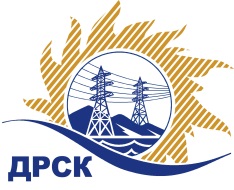 Акционерное Общество«Дальневосточная распределительная сетевая  компания»ПРОТОКОЛ № 160/ПрУ-Рзаседания Закупочной комиссии рассмотрения заявок по открытому запросу предложений на право заключения Договора на выполнение работ «Землеустроительные работы под ВЛ 110 кВ в Хабаровском, районе им. Лазо, Вяземском, Бикинском районах, Хабаровского края, закупка 328 ГКПЗ 2016 г.»ПРИСУТСТВОВАЛИ:   члены постоянно действующей Закупочной комиссии 2-го уровня.ВОПРОСЫ, ВЫНОСИМЫЕ НА РАССМОТРЕНИЕ ЗАКУПОЧНОЙ КОМИССИИ: О рассмотрении результатов оценки заявок Участников Об отклонении заявки ОАО "Бирземпроект"О признании заявок соответствующими условиям запроса предложений. О предварительной ранжировке заявокО проведении переторжкиРЕШИЛИ:По вопросу № 11. Признать объем полученной информации достаточным для принятия решения. 2.Утвердить цены, полученные на процедуре вскрытия конвертов с заявками участников запроса предложений:По вопросу № 21. Отклонить заявку ОАО "Бирземпроект"  от дальнейшего рассмотрения на основании п. 2.6.1.4 Документации о закупке.По вопросу № 3Признать заявки КГУП "Хабкрайинвентаризация" (680000, Россия, Хабаровский край, г. Хабаровск, ул. Некрасова, д. 5), ООО "КИ-Партнер" (680028, Россия, Хабаровский край, г. Хабаровск, ул. Серышева, д. 22, оф. 316),  ООО "ГЕОСТРОЙПРОЕКТ" (675000, Россия, Амурская обл., г. Благовещенск, ул. Шевченко, д. 20) соответствующими условиям запроса предложений и принять их к дальнейшему рассмотрению.По вопросу № 41. Утвердить предварительную ранжировку заявок:По вопросу № 51. Провести переторжку.1.1 Допустить к участию в переторжке заявки следующих участников: ООО "КИ-Партнер" (680028, Россия, Хабаровский край, г. Хабаровск, ул. Серышева, д. 22, оф. 316), КГУП "Хабкрайинвентаризация" (680000, Россия, Хабаровский край, г. Хабаровск, ул. Некрасова, д. 5), ООО "ГЕОСТРОЙПРОЕКТ" (675000, Россия, Амурская обл., г. Благовещенск, ул. Шевченко, д. 20)1.2  Определить форму переторжки: заочная;1.3 Назначить переторжку на 15.01.2016 г. до 14:00 час. (местного времени); 1.4 Место проведения переторжки: Торговая площадка Системы www.b2b-energo.ru.1.5 Ответственному секретарю Закупочной комиссии уведомить участников, приглашенных к участию в переторжке, о принятом комиссией решении.Коротаева Т.В.27-205г. Благовещенск«13» января 2016 г.№п/пНаименование Участника закупки и его адресСуммарная стоимость единичных расценок (без НДС, руб.)1ООО "ГЕОСТРОЙПРОЕКТ" (675000, Россия, Амурская обл., г. Благовещенск, ул. Шевченко, д. 20)1 700 000,002ОАО "Бирземпроект" (679016, г. Биробиджан, ул. Шолом-Алейхема, д. 27-А)1 750 000,003КГУП "Хабкрайинвентаризация" (680000, Россия, Хабаровский край, г. Хабаровск, ул. Некрасова, д. 5)1 800 000,004ООО "КИ-Партнер" (680028, Россия, Хабаровский край, г. Хабаровск, ул. Серышева, д. 22, оф. 316)2 645 000,00Основания для отклоненияУчастник не подтвердил документально итоговую стоимость своей заявки последнему по времени  ценовому предложению в Системе b2b-esv , что  не соответствует п. 2.6.1.4 Документации о закупке, в которой говориться:  «Итоговая стоимость заявки в сканированных документах указывается в строгом соответствии с последним по времени ценовым предложением, объявленным Участником в Системе b2b-esv»Место в предварительной ранжировкеНаименование участника и его адресСуммарная стоимость единичных расценок (без НДС, руб.)Балл по неценовой предпочтительности1 местоООО «КИ-Партнер» (680028, Россия, Хабаровский край, г. Хабаровск, ул. Серышева, д. 22, оф. 316)2 645 000,003,02 местоООО "ГЕОСТРОЙПРОЕКТ" (675000, Россия, Амурская обл., г. Благовещенск, ул. Шевченко, д. 20)1 700 000,001,53 местоКГУП «Хабкрайинвентаризация» (680000, Россия, Хабаровский край, г. Хабаровск, ул. Некрасова, д. 5)1 800 000,001,5Ответственный секретарь Закупочной комиссии 2 уровня АО «ДРСК» __________________________М.Г. Елисеева